Uploading Documents to InPlaceLog Into your InPlace accountLocate the placement you need to upload to on your homepage and click the word “Detail” next to the name of company: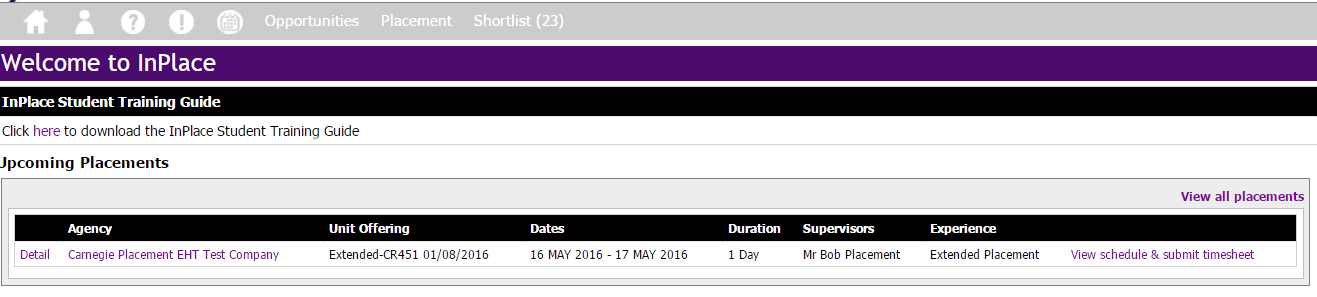 Scroll down the page that appears to find the “UPLOAD” section and click on the subheading you want to upload to: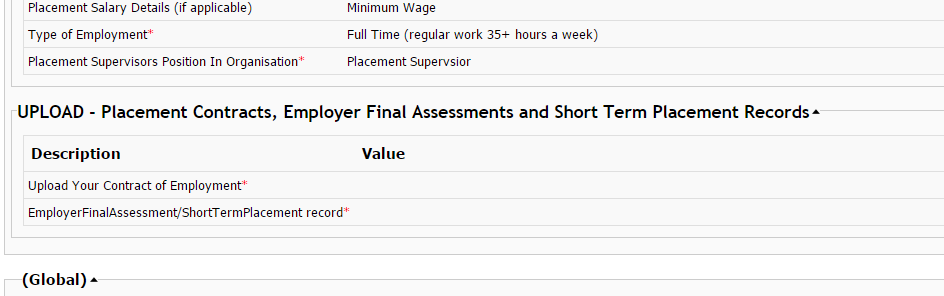 Add today’s date to the date box: 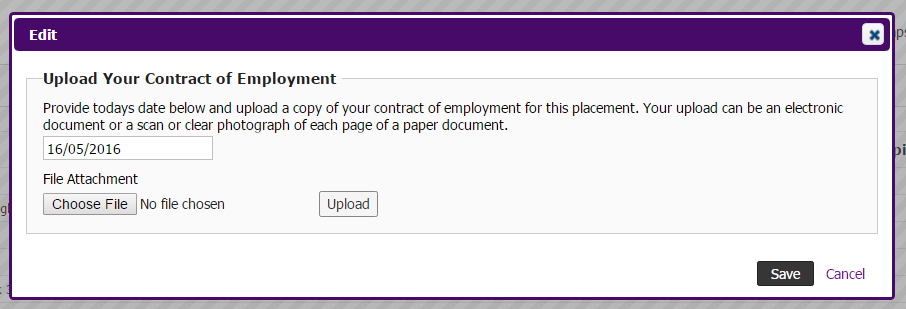 Click “Choose File” and find the file you want to addCLICK “UPLOAD”CLICK “SAVE” TIP: You can only upload one file in each section. If you are taking photos of your documents, paste the photos into a Word document and upload the single Word file instead.